                                   РЕШЕНИЕОб утверждении Соглашения между Администрацией муниципального района Караидельский район Республики Башкортостан и администрациейсельского поселения Верхнесуянский сельсовет муниципального района Караидельский район Республики Башкортостан о передаче Администрации муниципального района Караидельский район Республики Башкортостан полномочий по осуществлению внутреннего муниципального финансового контроля и контроля в сфере закупок товаров, работ, услугВ соответствии с пунктом 4 статьи 15 Федерального закона от 06 октября 2003 года №131-ФЗ «Об общих принципах организации местного самоуправления в Российской Федерации», статьями 157, 265, 269.2 Бюджетного кодекса Российской Федерации, частью 8 статьи 99 Федерального закона от 05.04.2013 № 44-ФЗ «О контрактной системе в сфере закупок товаров, работ, услуг для обеспечения государственных и муниципальных нужд», руководствуясь Уставом сельского поселения Верхнесуянский сельсовет муниципального района Караидельский район Республики Башкортостан, в целях обеспечения соблюдения бюджетного законодательства Российской Федерации и иных нормативных правовых актов, регулирующих бюджетные правоотношения, Совет Сельского поселения Верхнесуянский сельсовет муниципального района Караидельский район  Республики Башкортостан  решил:Утвердить Соглашение между Администрацией муниципального района Караидельский район Республики Башкортостан и администрацией сельского поселения Верхнесуянский сельсовет муниципального района Караидельский район Республики Башкортостан о передаче Администрации муниципального района Караидельский район Республики Башкортостан полномочий по осуществлению внутреннего муниципального финансового контроля и контроля в сфере закупок товаров, работ, услуг.Обнародовать настоящее решение на информационном стенде в здании администрации сельского поселения по адресу: 452379, Республика Башкортостан, Караидельский район, д. Седяш, ул.Трактовая, 9,  и на официальном сайте сельского поселения: www.vsuyan@mail.ru.       Глава Сельского поселения        Верхнесуянский сельсовет        Караидельский     район                                              Республики Башкортостан                                      Р.Ф Агалтдинов                д. Седяш 07 декабря 2018 года№ 33/4СОГЛАШЕНИЕ между Администрацией муниципального района Караидельский район Республики Башкортостан и администрациейсельского поселения Верхнесуянский сельсовет муниципального района Караидельский район Республики Башкортостан о передаче Администрации муниципального района Караидельский район Республики Башкортостан полномочий по осуществлению внутреннего муниципального финансового контроля и контроля в сфере закупок товаров, работ, услуг7 декабря 2018 годаАдминистрация сельского поселения Верхнесуянский сельсовет муниципального района Караидельский район Республики Башкортостан в лице главы сельского поселения Верхнесуянский сельсовет Агалтдинова Радика Фатхелбаяновича действующего на основании Устава, далее именуемое «Поселение», с одной стороны, и Администрация муниципального района Караидельский район Республики Башкортостан в лице главы Администрации муниципального района Караидельский район Республики Башкортостан Гарифуллина Ильдара Вильевича, действующего на основании Устава, далее именуемое «Администрация района», вместе именуемые «Стороны», руководствуясь Федеральным законом от 06.10.2003 № 131-ФЗ «Об общих принципах организации местного самоуправления в Российской Федерации», Бюджетным кодексом Российской Федерации и Федеральным законом от 05.04.2013 № 44-ФЗ «О контрактной системе в сфере закупок товаров, работ, услуг для обеспечения государственных и муниципальных нужд» заключили настоящее Соглашение о нижеследующем:1. Предмет соглашения1.1. Предметом настоящего Соглашения является передача Поселением Администрации района полномочия по осуществлению внутреннего муниципального финансового контроля, предусмотренного статьями 157, 269.2 Бюджетного кодекса Российской Федерации и частью 8 статьи 99 Федерального закона от 05.04.2013 № 44-ФЗ     1.2. Реализация Администрацией района полномочий, указанных в п. 1.1. настоящего Соглашения обеспечивается за счет иных межбюджетных трансфертов, предоставляемых из бюджета Поселения 
в бюджет муниципального района Караидельский район Республики Башкортостан.1.3. Администрации района передаются полномочия:по проведению анализа осуществления внутреннего финансового контроля и внутреннего финансового аудита, предусмотренного статьей 157 Бюджетного кодекса Российской Федерации;по осуществлению контроля за исполнением бюджета поселения в части внутреннего муниципального финансового контроля, предусмотренного статей 269.2 Бюджетного кодекса Российской Федерации;по осуществлению контроля в сфере закупок, предусмотренного частью 8 статьи 99 Федерального закона от 05.04.2013 № 44-ФЗ.1.4. При осуществлении полномочий Поселения Стороны решили руководствоваться постановлениями Администрации района от 02.11.2018 года №1141 «О порядке осуществления финансовым управлением администрации муниципального района Караидельский район Республики Башкортостан полномочий по внутреннему муниципальному финансовому контролю»; от 02.11.2018 № 1142 «О порядке осуществления  финансовым управлением администрации муниципального района Караидельский район Республики Башкортостан полномочий по контролю в сфере закупок в соответствии с частью 8 статьи 99 Федерального закона «О контрактной системе в сфере закупок товаров, работ, услуг для обеспечения государственных и муниципальных нужд»; от 23.01.2017 года № 59 «Об утверждении Порядка проведения анализа осуществления главными распорядителями (распорядителями) средств бюджета муниципального района Караидельский район Республики Башкортостан, главными администраторами (администраторами) доходов бюджета муниципального района Караидельский район Республики Башкортостан, главными администраторами (администраторами) источников финансирования дефицита бюджета муниципального района Караидельский район Республики Башкортостан внутреннего финансового контроля и внутреннего финансового аудита».2. Права и обязанности сторон2.1. Поселение:имеет право направлять предложения о проведении контрольных мероприятий;имеет право рассматривать заключения и представления (предписания) по результатам проведения контрольных мероприятий.2.2. Администрация района:обязана обеспечить в рамках настоящего Соглашения реализацию своих полномочий;обязана направить информацию по результатам контрольных мероприятий Поселению;имеет право принимать другие предусмотренные законодательством меры по устранению и предотвращению выявляемых нарушений;имеет право определять формы, цели, задачи и исполнителей проводимых контрольных мероприятий, способы их проведения.3. Финансовое обеспечение и порядок определения ежегодного объема межбюджетных трансфертов, необходимых для осуществления передаваемых полномочий3.1. Переданные в соответствии с настоящим Соглашением полномочия осуществляются за счет межбюджетных трансфертов, передаваемых из бюджета Поселения в бюджет Администрации района.3.2. Объем межбюджетных трансфертов, необходимых для осуществления передаваемых полномочий, предусмотренных пунктом 1.3 настоящего Соглашения, из бюджета Поселения бюджету Администрации района определяется из расчета 1 рубль на одного жителя Поселения 
и равен 370 (триста семьдесят рублей) 00 копеек.3.3. Межбюджетные трансферты из бюджета Поселения в бюджет Администрации района перечисляются ежегодно, в срок не позднее 
25 декабря.3.4. Межбюджетные трансферты, полученные бюджетом Администрации района из бюджета Поселения и неиспользованные 
в текущем финансовом году, подлежат возврату в доход бюджета Поселения. 3.5. В случае если для осуществления передаваемых полномочий, предусмотренных пунктом 1.3 настоящего Соглашения, Администрации района требуются дополнительные денежные средства, между Сторонами настоящего Соглашения может быть заключено дополнительное соглашение об увеличении объема межбюджетных трансфертов, необходимых для осуществления передаваемых полномочий, порядке перечисления 
и использования дополнительных средств.3.6. Расходы бюджета Поселения на предоставление межбюджетных трансфертов и расходы бюджета Администрации района, осуществляемые 
за счет межбюджетных трансфертов, планируются и исполняются 
по соответствующему разделу бюджетной классификации.3.7. Объем средств, предоставляемых из бюджета Поселения в бюджет Администрации района на осуществление полномочий, предусмотренных настоящим Соглашением, на период действия Соглашения, определяется 
из расходов на канцелярские товары и иных затрат, связанных 
с выполнением полномочий по осуществлению внутреннего муниципального финансового контроля.4. Срок действия Соглашения4.1. Указанные в пункте 1.3 настоящего Соглашения полномочия передаются с 01 января 2019 года и действуют до 31 декабря 2021 года.5. Основания и порядок досрочного прекращения действия Соглашения5.1. Соглашение может быть досрочно прекращено:по взаимному согласию Сторон;в одностороннем порядке в случае неисполнения или ненадлежащего исполнения полномочий в соответствии с действующим законодательством;в одностороннем порядке в случае изменения федерального законодательства или законодательства Республики Башкортостан, в связи 
с которым реализация переданных полномочий, предусмотренных 
пунктом 1.3 настоящего Соглашения, становится невозможной.5.2. Уведомление о расторжении настоящего Соглашения 
в одностороннем порядке направляется другой стороне в письменном виде 
за 30 дней до предполагаемой даты расторжения Соглашения.6. Ответственность Сторон6.1. Стороны несут ответственность за неисполнение и ненадлежащее исполнение предусмотренных настоящим Соглашением обязанностей 
и полномочий в соответствии с действующим законодательством.6.2. Расторжение Соглашения влечет за собой возврат перечисленных межбюджетных трансфертов за вычетом фактических расходов, подтвержденных документально, в трехмесячный срок с момента подписания Соглашения о расторжении либо письменного уведомления о расторжении Соглашения.6.3. Несвоевременный возврат перечисленных межбюджетных трансфертов влечет за собой уплату пеней в размере одной трехсотой действующей ставки рефинансирования Центрального банка Российской Федерации за каждый день просрочки.7. Заключительные положения7.1. Настоящее соглашение вступает в силу с момента его подписания сторонами.7.2. Внесение изменений или дополнений в настоящее Соглашение осуществляется по взаимному согласию сторон путём заключения дополнительных соглашений, которые заключаются в письменном виде 
и являются неотъемлемой частью настоящего Соглашения.7.3. В случае прекращения действия настоящего Соглашения, начатые и проводимые в соответствии с ним контрольные мероприятия, продолжаются до их полного завершения.       7.4. Настоящее Соглашение составлено в двух экземплярах по одному для каждой из Сторон.8. Адреса и реквизиты сторон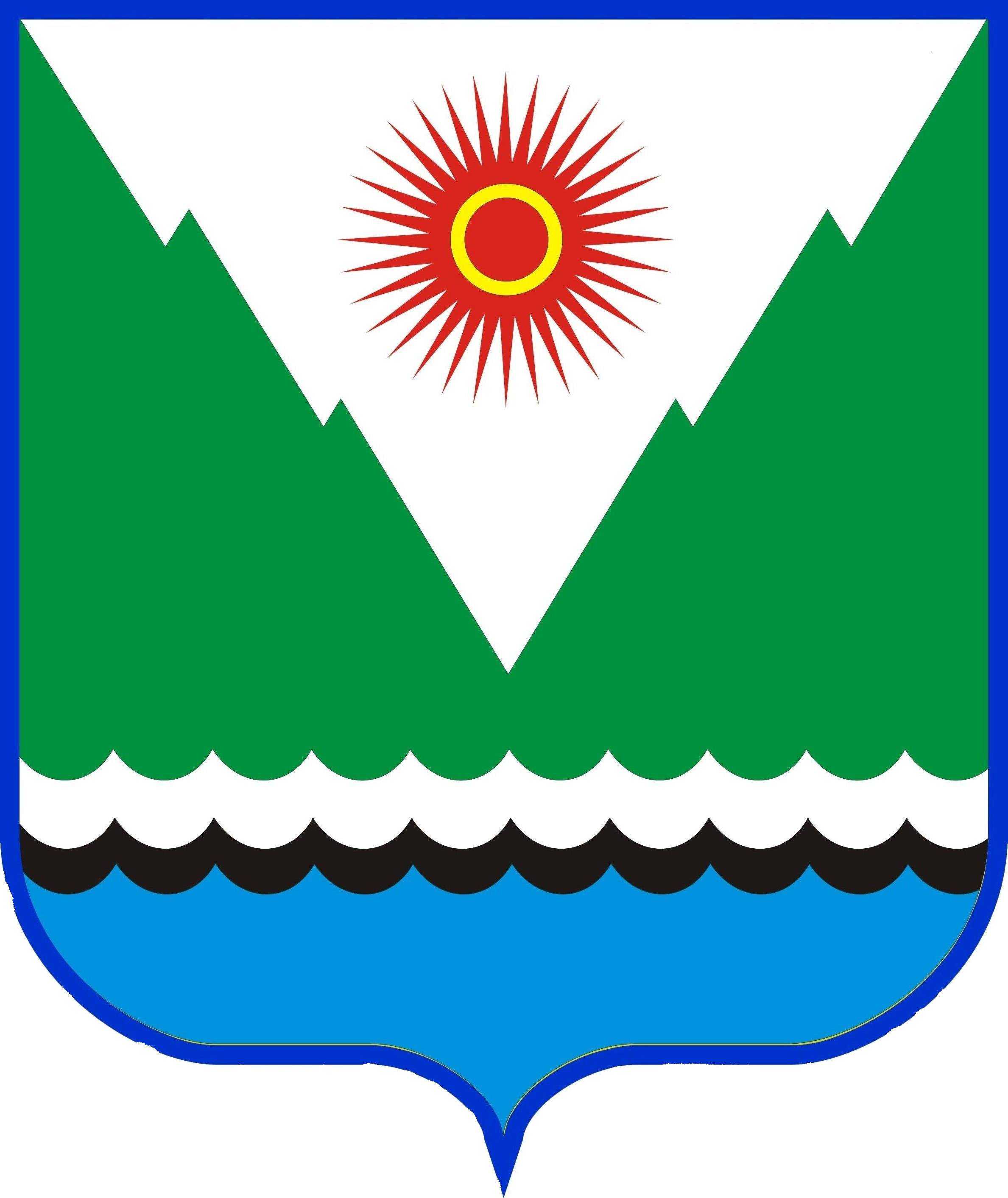 Vsuyan@mail.ruVsuyan@mail.ruУтвержденорешением Совета муниципального района Караидельский районРеспублики Башкортостанот 7 декабря 2018 года № 330	Утверждено решением Совета сельского поселения Верхнесуянский   сельсоветКараидельский район Республики Башкортостанот 7 декабря 2018 года  № 33/4Администрация сельского поселения      Верхнесуянский  сельсоветмуниципального районаКараидельский районРеспублики Башкортостан452379, Республика Башкортостан,Караидельский район, д. Седяш,ул.Трактовая, 9Администрациямуниципального районаКараидельский районРеспублики Башкортостан452360, Республика Башкортостан,Караидельский район, с.Караидель,ул.Ленина, 24Глава сельского поселения Верхнесуянский сельсовет муниципального района Караидельский район Республики Башкортостан__________ Р.Ф . АгалтдиновМПГлава Администрации муниципального района Караидельский район Республики Башкортостан____________ И.В. ГарифуллинМП